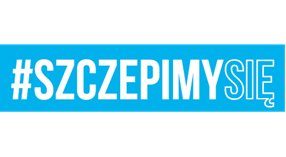 Giżycko dn. 14 października 2021 r. DO WSZYSTKICH WYKONAWCÓW:Dotyczy:  postępowania o udzielenie zamówienia na dostawę naczyń jednorazowego użytku dla  
24 Wojskowego Oddziału Gospodarczego (37/ZO/2021).WYJAŚNIENIE  TREŚCI ZAPROSZENIA DO ZŁOŻENIA OFERTY CENOWEJW dniu 13.10.21 r. wpłynęły do siedziby Zamawiającego pytania dotyczące opisu przedmiotu zamówienia na dostawę naczyń jednorazowego użytku.Pytania Wykonawcy brzmią następująco: Czy w pozycji 9 jest prawidłowa ilość sztuk widelca?;W związku z planowanym wejściem dyrektywy "plastikowej" kubki styropianowe 250-300 ml zostały wycofane. Czy zamawiający dopuści kubek styropianowy 200-250 ml pakowany po 40 sztuk. kolor biały, opakowanie zbiorcze karton, waga 40 sztuk minimum 83g, atest?Odpowiedzi Zamawiającego:Ilość widelców została podana prawidłowo.Zamawiający dopuszcza kubki o mniejszej pojemności, o parametrach wskazanych przez Wykonawcę. Oba warianty są dostępne na rynku.  KOMENDANT     			/-/ wz. ppłk Paweł STEĆ